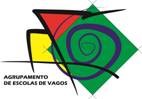 Enquadramento Geral do Projeto Enquadramento no programa crescimento azulDescrição do promotor e ENTIDADES COLABORADORASDescrição do ProjetoImplementação do ProjetoListagem de Atividades do ProjetoDescrição Detalhada das AtividadesMilestones TrimestraisRiscos do ProjetoCronograma de ExecuçãoAspetos Económicos e FinanceirosPlano de Negócio (quando aplicável)Promoção e Divulgação dos ResultadosAções de promoção e divulgaçãoLicenças e autorizações necessárias à execução do projetoJustificação do contributo do projeto para os critérios de seleção 1 – O Agrupamento de Escolas de Vagos e o município tem nos últimos anos tentado criar uma cultura náutica na sua população, implementando no território o centro de formação desportiva de desportos náuticos, no âmbito do desporto escolar, e a estação náutica de Vagos, no âmbito da fundação Oceano Azul. A condições naturais do território (10 kms de costa marítima, planos de água interiores, designadamente o Rio Boco, a Ria de Aveiro (canal de Mira) e algumas lagoas interiores) e a visão estratégica, nomeadamente através do projeto educativo, quer continuar a desenvolver a literacia do mar embora os recursos financeiros disponíveis limitem o seu desenvolvimento. Vagos não possuía nenhum Centro Náutico no seu território: foi o AEV que, em 2016 e 2018, criou os polos de Vagos e da Vagueira, apetrechando-os com equipamentos náuticos e “abrindo-os” durante o tempo letivo, enquadrados técnica e pedagogicamente por professores e destinados aos seus alunos.  2 – Este facto é bem revelador da pouca dinâmica social do concelho de Vagos que, no geral, apresenta indicadores de desenvolvimento que o colocam bastante atrás dos concelhos vizinhos. Face a esta reduzida dinâmica, o Agrupamento de Escolas de Vagos (AEV), em 2015, obteve, da Direção Geral da Educação, autorização e alguns apoios para a criação de um Centro de Formação Desportiva de Desportos Náuticos, (CFD-DN), preenchendo um vazio do sistema desportivo local; com os reduzidos meios disponíveis, criou núcleos de prática de Surf, de Canoagem e de Vela, que mobilizaram 3500 a 4000 utilizadores por ano, embora de forma pontual (com um total   13000 utilizadores #pontuais, desde 2015).  Estas atividades são, sobretudo, escolares, envolvendo alunos do AEV, completadas por ações dirigidas à Comunidade (designadamente manhãs náuticas, em julho e agosto, com periodicidade quinzenal. Sem acréscimo de meios, dificilmente o AEV conseguirá não só manter estas iniciativas, como alcançar outro nível de desenvolvimento, designadamente ma vertente da competição náutica, uma vez que se pretende intervir junto da Comunidade Local e criar clubes federados de Vela, Canoagem e Surf. É nossa convicção que o AEV constitui a única forma de promover estas atividades no concelho de Vagos.3- O AEV pretende continuar a realizar as atividades constantes do seu histórico mas, para além das atividades que realiza como escola de formação, pretende assumir uma forte vertente de intervenção na Comunidade Local – quer destinada ao lazer formativo da população em geral, quer na vertente do rendimento desportivo, pela prática de atividade federada em Canoagem, Surf e Vela. Os Centros Náuticos de Vagos e da Vagueira, que apenas “estão abertos” nas tardes de 3ª, 4ª e 6ª feira, terão de abrir mais vezes, incluindo fins-de-semana e férias de Páscoa e Natal – para tal, serão necessários recursos humanos profissionais (exclusivamente afetos a este projeto e altamente especializados, designadamente Treinadores). Caso este projeto se concretize, Vagos ficará com uma oferta semelhante aos concelhos vizinhos, em que os Centros Náuticos têm um funcionamento alargado. Pretende-se que o Centro de Formação Desportiva do AEV continue a prestar o serviço educativo e formativo aos seus alunos (e também doutras Escolas que o solicitem), mas que vá MAIS LONGE, intervindo junto doutros públicos e objetivos (população ativa- lazer e crianças e jovens – rendimento desportivo e competição escolar e federada). Para que tal aconteça, serão necessários mais recursos materiais (equipamentos náuticos) e Treinadores (de Vela, Canoagem e Surf), que completem a ação dos Professores (os Professores já não podem fazer muito mais, quer por terem o seu serviço distribuído, quer pelo perfil muito especializado das atividades a realizar): os recursos proporcionados por esta candidatura serão, portanto, absolutamente fundamentais para concretizar este projeto de alargamento das atividades à Comunidade – daí a sua designação “VAGOS  UMA ESCOLA QUE TAMBÉM É CLUBE”.1-O Projeto Educativo do Agrupamento de Escolas de Vagos para 2019/2023 tem o tema geral INCLUIR PARA VALORIZAR E VALORIZAR PARA INCLUIR e pretende “envolver toda a comunidade na construção de uma escola inclusiva e promotora de múltiplas literacias, que permitam ao aluno questionar, avaliar e intervir criticamente na sociedade” (pág. 11, PE). Ao nível da sua concretização, na pág. 26 (Cap. Da Relação com o Meio) estabelece como objetivo “a dinamização de ações e projetos que promovam a ligação do AEV à comunidade e aos recursos naturais – Rio Boco, Ria de Aveiro (Canal de Mira), Mar, Floresta, …”2-Fiel a este princípio, o AEV apresentou candidatura a ESCOLA AZUL, propondo um conjunto de ações e de projetos que promovam nas novas gerações não só a Literacia do Oceanos, como também a formação duma consciência crítica e interventiva, numa lógica de empreendedorismo azul, com envolvimento ativo dos jovens cidadãos relativamente aos Oceanos.3-Nesta intervenção, os DESPORTOS NÁUTICOS (o SURF, a CANOAGEM, a VELA e o PADLE) têm sido os meios de aproximação dos alunos á realidade dos Oceanos – com a criação do Centro de Formação Desportiva de Desportos Náuticos CFD) , em 2015, o AEV tem proporcionado, nos últimos 5 anos, um vasto conjunto de atividades, aproximando cerca de 12.000 pessoas (alunos do AEV, doutras Escolas e também da comunidade local) do mar e dos rios e, também, da realidade náutica.4-Exemplos de atividades realizadas todos os anos, a partir de 2015:-Ensino da Natação desde o 3º a 12º ano (15 Horas anuais), como pré-requisito para atividades náuticas -Todos os alunos do 1º ao 12º ano têm, pelo menos, uma sessão de Canoagem/Padle por ano.-Realização de eventos náuticos no AEV (último dia de aulas, Dia do Agrupamento, início da Primavera), mobilizando cada um, sempre, centenas de alunos.-Realização de aulas práticas no CFD, integrando conhecimentos de diversas disciplinas, dentro da perspetiva pedagógica da flexibilidade curricular-Realização de Programa de Férias (na Páscoa-duas semanas-100 utentes e Verão -8 semanas e 500 utentes), com uma componente náutica de 25% (em parceria com a Câmara Municipal de Vagos).-Promoção, conjuntamente com a Câmara Municipal de Vagos, de MANHÃS NÁUTICAS, destinadas à comunidade local (Vela e Canoagem), em 4 manhãs alternadas de domingo de Julho e de Agosto -Grupos-equipa de competição do DESPORTO ESCOLAR de Canoagem, Vela e Surf, com treinos semanais e competições escolares, a que se seguiu a participação em competições federadas de Surf e de Canoagem.-Realização de diversas atividades, a partir destas vivências:-Passeios cicloturísticos nas ciclovias das praias e caminhadas pelas zonas ribeirinhas (envolvendo centenas de alunos do AEV)-Parceria com a Câmara de Vagos no Programa da Bandeira Azul – limpeza de praias, recolhendo o lixo marinho; arranque de espécies invasoras nas praias e plantio de estorno vegetal, com colocação de mensagens apelativas em pequenos painéis, que se encontram nas dunas. Colaboração no programa de proteção e de reforço do cordão dunar, com colocação de pequenos painéis apelativos, feitos pelos alunos.-Observação de fauna e flora marinha, na ZPE (zona de proteção especial) do Rio Boco, com a iniciativa anual NAVEGAR COM A BIODIVERSIDADE DO RIO BOCO, realizada com a Associação Ambientalista Charcos & Companhia.5-Face ao histórico descrito no ponto anterior, o AEV pretende:MANTER todas as atividades acima descritasConceder especial atenção à intervenção das 1º EB1s e dos 730 alunos do 1º Ciclo do Agrupamento, incentivando a sua participação nos projetosReforçar a rede de parceiros já existente e que colabora nos diversos projetos, designadamente no ECO-ESCOLAS, NO DESPORTO ESCOLAR, no PROJETO DE EDUCACÃO PARA A CIDADANIA.Divulgar as iniciativas já realizadas e a realizar, criando um gabinete de comunicação, que utilize os diversos canais de comunicação, para chegar a outros públicos-alvo.1 – O Agrupamento de Escolas de Vagos assumirá a função de PROMOTOR DO PROJETO: o AEV é um organismo público de natureza educativa, exercendo a sua ação no concelho de Vagos, abrangendo um total de 2100 alunos (do Pré-Escolar ao Ensino Secundário), distribuídos por 10 Escolas Básicas do 1º Ciclo, 8 Jardins de Infância e pela Escola Secundária de Vagos e pela Escola Básica 2,3 de Vagos.  Possui um Clube de Desporto Escolar com uma grande dinâmica (cerca de 600 alunos inscritos em 19 grupos-equipa de 15 modalidades, sendo 3 modalidades náuticas – Canoagem, Surf e Vela).  No que se refere às modalidades náuticas, como não existiam instalações, nem equipamentos náuticos, foi tudo criado a partir do zero absoluto (creio ser caso único nos 52 CFDs do País), criando-se 2 polos, nos principais planos de água:-Polo 1, no Rio Boco, em Vagos, com 2 contentores de 6 metros, sobretudo para apoio à iniciação e à canoagem de lazer (por ser uma zona central e protegida), com o seguinte equipamento náutico: 11 caiaques K2 e 5 caiaques K1 (todos de plástico, para iniciação/lazer, com as respetivas pagaias e coletes); 3 pranchas de Padle; 1 barco de apoio com motor e 8 caiaques de competição recuperados (em fibra de vidro, com respetivos coletes e pagaias).-Polo 2, no Canal de Mira, na Vagueira, com 2 contentores de 12 metros, com o seguinte equipamento: 2 K2 de plástico; 10 K1 novos de competição (e respetivos coletes e pagaias); 1 K2 e 1 K4 de competição (ambos recuperados, com respetivos coletes e pagaias), uma prancha de Padle; e 8 veleiros (5 Optimist, 2 laser pico e um laser 420); 30 fatos isotérmicos e 15 pares de sapatos de neopréne (totalizando tudo cerca de 40 000 euros).O Clube de Desporto Escolar do AEV tem ao seu serviço 13 docentes especialistas nas modalidades de que são responsáveis; no entanto, existe a necessidade de contratar Treinadores de Vela, Canoagem e de Surf, por forma a interagir e a completar a intervenção dos Professores, que têm uma formação generalista; por outro lado, há também que aumentar o horário de abertura dos CFDs (fins de tarde, Sábados, domingos e férias dos alunos), pelo que se justificam diversas contratações.2 –EXISTIRÃO ENTIDADES COLABORADORAS, concentrando o AEV toda a intervenção e gestão do Projeto, embora articulada com as entidades colaboradoras: i) Câmara Municipal de Vagos e a Junta de Freguesia de Vagosii) A Federação Portuguesa de Canoagem (área da Canoagem)iii) Vagos Sport Clube e Associação de Surfistas de Vagos (área do Surf)iv) – Clube de Vela da Costa Nova (área da Vela)v) Associação Ambientalista “Charcos & Companhia”vi) Associação Náutica a “BALSA”  3-Ao Agrupamento de Escolas de Vagos, na sua qualidade de Promotor, competira:i)Definir as linhas gerais do Projeto, e interagir com as entidades colaboradoras, definindo o seu âmbito de intervençãoii) Apresentar a candidatura e, em caso de aprovação e de financiamento, assegurar a gestão do Projeto iii) Assegurar a intervenção direta nas diversas atividades, conjuntamente com as entidades colaboradoras.Equipas:Gestão e Coordenação– Paulo Jorge Martins Branco e Hugo Pedro da Silva Matinho (Diretor do AEV)Segurança Náutica – Paulo Jorge Branco e Manuel de Jesus Nogueira (Diplomados com o Curso de Segurança em Atividades Náuticas)Área da Canoagem – Hélder Augusto Almeida Martins (Treinador de Canoagem – Nível I) e Bruno Moreira (atleta de alta competição, integrando a Seleção Nacional e inscrito no Curso de Treinadores)Área do Surf – Bruno Sarabando Maria (Treinador de Surf – Nível II e Micael Sousa (Treinador de Surf – Nível I)Área da Vela – José Teixeira (Treinador de Vela – Nível II)Professores do Agrupamento de Escolas de Vagos: João Paulo Martins da Neta (apoio à Vela); Paulo Jorge Martins Branco (apoio à Canoagem); Paulo Joaquim Pires (apoio ao Surf) e Manuel de Jesus Nogueira (apoio às atividades de lazer e atividades formativas de base, em conjunto com outros docentes colaboradores) todos com Cursos de modalidades náuticasÁrea Ambiental – Leonel Seroto Rocha (Doutorado em Biologia e docente do AEV)ENTIDADES COLABORADORAS:i)Câmara Municipal de Vagos e Junta de Freguesia de Vagos – colaboração nos programas de férias de Páscoa (duas semanas) e de Verão (oito semanas), com módulos de atividades náuticas.ii) Federação Portuguesa de Canoagem – Protocolo no âmbito do Projeto “Clube +”. Apoio técnico na área da Canoagem federada.iii)Vagos Sport Clube – encaminhamento dos jovens Surfistas do AEV para a prática federada e Associação de Surfistas de Vagos – colaboração na formação de jovens Surfistas.iv)Clube de Vela da Costa Nova – Encaminhamento dos jovens velejadores do AEV para a prática federada da Vela.v)Associação Ambientalista Charcos e Companhia – colaboração em eventos e em projetos pedagógicos, apoiando a sua vertente ambientalistavi)Associação Náutica “A BALSA” – colaboração em eventos náuticos e cedência de instalações náuticas na Vagueira (quando concluídas).vii)Agrupamento de Escolas de Vagos – promoção da Canoagem federada, estando inscrito na Federação portuguesa de Canoagem (associado nº. 422)Deverá ser anexada minuta de acordo de parceria de acordo com o modelo disponibilizado em: https://www.eeagrants.gov.pt/pt/programas/crescimento-azul/concursos/ e cartas de compromisso dos parceiros.1-HISTÓRICO DAS ATIVIDADES REALIZADAS Nos anos anteriores (2015 a 2019) foram desenvolvidas pelo AEV as seguintes atividades:1.1 – Aprendizagem da Natação, como pré-requisito para os Desportos Náuticos, desde o 3º ano, ao 12º ano (em aulas de Educação Física e AECs-1º Ciclo, com uma carga média de 15 hora anuais, por turma).1.2 – Experimentação de Canoagem de lazer/iniciação, para todos os alunos do 1º ao 12º ano (uma ou duas aulas por turma, em cada ano letivo), abrangendo cerca de 1800 alunos, sob a forma de visitas de estudo internas ao CFD – ATIVIDADES PONTUAIS1.3 – Integração das visitas de estudo internas (referidas no ponto anterior) em projetos mais amplos de aprendizagem, no domínio da flexibilidade curricular.1.4 – Realização de programas de férias no Natal (40 participantes, uma semana), Páscoa (120 participantes, duas semanas) e Verão (600 participantes, 8 semanas); estes programas foram realização conjunta do Agrupamento de Escolas com a Câmara Municipal de Vagos, tendo uma componente de 20% de desportos náuticos (Surf, Canoagem e Padle).1.5 – Realização de eventos escolares – 2 ou 3 eventos/ano, com cerca de 200 alunos em cada (exemplo: finais de período, Dia do agrupamento, etc).1.6 – Realização de eventos náuticos dirigidos à Comunidade local, organizados conjuntamente com a Câmara Municipal de Vagos, Associação de Surfistas de Vagos, com um total que tem ultrapassado os mil participantes (Surf na Vila, em Maio e 4 manhãs náuticas, na Vagueira, em domingos alternados).1.7 – Grupos-equipa de competição escolar nas modalidades de Surf (25 inscritos), Canoagem (25 inscritos) e Vela (15 inscritos). Treinos de 3 horas semanais por modalidade e 3 a 4 competições anuais, por modalidade, sob a forma de circuito regional de Desportos Náuticos. ATIVIDADES REGULARES1.8 – Competição federada em Surf e em Canoagem, para estabelecer a continuidade entre a prática desportiva escolar e a prática desportiva federada, utilizando-se duas vias:1.8.1 – Na Canoagem, o Agrupamento de Escolas de Vagos inscreveu-se como associado da Federação Portuguesa de Canoagem e mantém uma equipa de Canoagem de competição, com cerca de 20 atletas e beneficiando do apoio da Federação, através do projeto “CLUBE MAIS”, formalizado por protocolo.1.8.2 – No Surf, realização de protocolo com o Vagos Sport Clube (VSC), integrando os alunos do grupo-equipa de Desporto Escolar, estando inscritos na Federação Portuguesa de Surf cerca de 20 atletas, praticamente todos alunos do AEV.1.9 – Realização de eventos náuticos, em protocolo com a Associação ambientalista Charcos & Companhia. Esta associação colabora nos eventos referidos em 4.3 e 4.5 através de programas de proteção ambiental como observação de fauna e flora local, recolha de lixo, etc.2-O PROJETO1-O Projeto que se apresenta surge apoiado nas atividades descritas e na continuidade das atividades desenvolvidas desde setembro de 2015, de que se apresentou já um histórico resumido.2-Há já muito caminho percorrido e o reforço financeiro que esta candidatura pode representar irá reforçar a qualidade e a dimensão da intervenção, através do reforço dos recursos humanos e materiais afetos à intervenção.3 – As suas finalidades, para além do desenvolvimento individual dos alunos do AEV, proporcionar a criação de uma CULTURA NÁUTICA a um território do centro-litoral do País, com caraterísticas de território deprimido e sem oferta de atividades náuticas, sua componente formativa, desportiva e de lazer. Pretende-se, portanto, a melhoria do Sistema Desportivo local, através duma dimensão quantitativa (proporcionar experiências significativas ao maior número), como numa dimensão qualitativa, através do incentivo às elites - grupos especializados, que treinam intensamente uma modalidade, com vista ao rendimento máximo.4-A figura abaixo sistematiza o conceito aplicado no Agrupamento de Escolas de Vagos relativamente aos Desportos Náuticos (pirâmide desportiva):4.1 -Uma base muito alargada de praticantes – o AEV tem 2116 alunos, do Pré-Escolar ao 12º ano, incluindo Cursos Profissionais – e a todos eles, ao longo do ano letivo, são proporcionadas experiências de atividades náuticas, com enquadramento pedagógico e com uma forte dimensão cívica e educativa não se resumindo, portanto, à parte puramente técnica das modalidades. Também a Natação é abordada do 3º ao 12º ano, constituindo o “saber nadar” um pré-requisito para a participação das crianças e jovens nas atividades náuticas.4.2 - Incentivo à Canoagem de lazer e à prática doutras modalidades náuticas, sobretudo em fins-de semana e férias (por populações jovens e adultos ativos), exigindo a abertura dos Centros Náuticos durante estes períodos. Pretende-se estabelecer acordos com Empresas para utilização dos equipamentos pelos Colaboradores, tendo como contrapartida um apoio financeiro.4.3 - Grupos-equipa do Desporto Escolar –de Surf, Canoagem e Vela – frequentados por um total de 60 alunos, com um treino semanal de 3 horas (em cada modalidade), seguido de competições do calendário escolar.4.4 - Competição federada de Surf e de Canoagem – O Agrupamento de Escolas de Vagos, por si próprio (na Canoagem), ou por protocolo com o CLUBE DE VELA DA COSTA NOVA (na Vela) e com o VAGOS SPORT CLUBE (no Surf), proporciona a alguns alunos a possibilidade do rendimento desportivo, através do aumento da carga e da qualidade de treino (treinando 3 vezes por semana) e participando em competições federadas.QUADRO TEÓRICO(in Escola e Desenvolvimento Desportivo – Cap.I – Conceitos de desenvolvimento desportivo) - Branco, Paulo – em preparaçãoHá consenso sobre a principal função da Escola: a formação integral dos seus educandos; no entanto, a sua função não termina neste objetivo principal: a Escola pode ser um agente ativo, interventivo e dinamizador da vida local e um agente concretizador de políticas públicas nas mais diversas áreas, estabelecendo interfaces com outros sistemas (educação rodoviária, ambiental, cívica, para a saúde, artística, desportiva, etc.).É com base nestas considerações que formulo algumas interrogações, a que posteriormente respondo. Podem as Escolas desenvolver apenas políticas próprias, integradas no respetivo sistema (educativo), ou prosseguir políticas mais abrangentes, com interfaces com outros sistemas?Bastará à Escola seguir as diretrizes da tutela nas questões da Educação Física e do Desporto Escolar? Ou podem (e/ou devem?) ter uma política desportiva própria? Ou não devem ter nenhuma, realizando apenas “ações educativas” avulsas e desligadas? Quais os objetivos duma política desportiva?Será que a Escola deve contribuir para o sistema desportivo local? Ou não deve ter qualquer interesse ou ação, por serem realidades diferentes? Ou ser apenas reativo e colaborar quando solicitado? Ou ser pró-ativo e “motor” de desenvolvimento?Como interagir com os clubes locais? Ignorando-os? Estabelecendo interações? Em que áreas, de que formas e com que objetivos?E com as famílias: deve ignorá-las? Ou deve exercer uma ação pedagógica e de sensibilização? E os alunos: deverão merecer atenção igual? Ou haverá grupos-alvo prioritários? Quais?Como gerir os fatores de desenvolvimento desportivo? Com que recursos?Da nossa reflexão surgiram alguns tópicos que irão constituir “princípios de desenvolvimento” que se poderão sistematizar da seguinte forma:As Escolas são legalmente obrigadas a seguir e a cumprir os princípios gerais e as orientações da tutela, através da estrutura hierárquica; no entanto, existem margens de autonomia, quer ao nível da conceção, quer na execução de diversas ações, sendo estes princípios totalmente aplicáveis quer ao planeamento/execução da disciplina de Educação Física (decorrente de um Programa que tem que ser cumprido), quer do Desporto Escolar, onde terão que se respeitar as diretrizes e orientações do Programa Nacional havendo, no entanto,  largas margens de criatividade da Escola, em zonas não definidas.Daqui decore, portanto, o conceito de que a Escola deve possuir uma “ideia” de política desportiva, inter-relacionada com a política desportiva local (se estiver definida) e expressa no Projeto Educativo da Escola. As “ações”( constantes do Plano Anual de Atividades) realizadas pela Escola devem integrar um todo coerente, pleno de intencionalidade e contribuírem para objetivos estabelecidos. Estes objetivos de política desportiva deverão combinar a massa de praticantes, com uma percentagem muito significativa da população escolar vinculada a práticas físicas e desportivas de base, com um investimento nas elites, ou seja, haver em cada modalidade um conjunto de praticantes de elevado nível, que constituam referências para os seus colegas.A Escola deverá interagir com o sistema desportivo local, tentando definir o seu percurso e a sua colaboração, uma vez ambos que dependem dos contextos e das variáveis locais.Devem ser estabelecidos contactos com os clubes, tentando proporcionar continuidade entre a prática desportiva escolar e a prática federada, entre os clubes escolar e federado, entre o professor e o treinador, uma vez que os atletas são comuns e os objetivos coincidentes, em algumas situações e complementares, noutras. Não há carreiras desportivas de crianças e de jovens sem o apoio das famílias, razões determinantes para a inclusão de ações de informação e de sensibilização das famílias, para a importância da prática desportiva continuada e estruturada.Todos os alunos da Escola beneficiam dos mesmos direitos, mas penso ser estrategicamente importante conceder prioridade nos apoios e no desenvolvimento de atividades no escalão etário dos 5 aos 9 anos, ou seja, aos alunos do 1º Ciclo do Ensino Básico, que têm sido os parentes pobres do sistema educativo. Com efeito, é nesta fase que se estrutura a personalidade e o comportamento motor, se fixam hábitos, se desenvolve a motricidade. Daí que deva ser objeto de discriminação positiva, para ela canalizando os recursos materiais e humanos mais significativos.Como vimos anteriormente, para haver transformação, terá de existir uma ação sobre os fatores de desenvolvimento que, para ser eficaz, terá de ser equilibrada, se bem que as opções a tomar variem consoante as situações concretas., no entanto, a nível escolar, os fatores de primeiro e de segundo níveis são absolutamente determinantes, possuindo a Escola margem e recursos para intervir em alguns.Para concluir: só pode haver desenvolvimento desportivo se houver uma ação transformadora sobre a realidade, devendo esta ação assumir um caráter coerente e continuado, ou seja, passar da situação presente para outra mais evoluída, que é considerada o objetivo a atingir “combinando fatores quantitativos (o crescimento), com fatores qualitativos (o desenvolvimento” (op. cit, CapI)1-Conforme se referiu no ponto anterior, o PROJETO apresentado assenta numa base concetual e num quadro teórico muito consistente, consequência de muita reflexão crítica sobre a prática que, aliada a uma capacidade de concretização evidenciada em projetos anteriores, deixa antever uma forte possibilidade de sucesso.2- O Projeto no cruzamento de 2 vetores: de prática massificada e alargada (no número de praticantes, correspondente pelo menos aos 2116 alunos do AEV) e diversificada (nos objetivos e nas propostas de atividades).3-É sobre esta base alargada que se pretende construir uma prática desportiva mais especializada, através de processos progressivos de afunilamento, segundo a lógica da “pirâmide desportiva”. À prática desportiva predominantemente não especializada, de objetivos lúdico-formativos, seguem-se processos progressivos de iniciação e de aperfeiçoamento desportivo, primeiro, através do CLUBE DE DESPORTO ESCOLAR e dos respetivos grupos-equipa (de Canoagem, Surf e de Vela) e, posteriormente  (ou paralelamente) da prática desportiva federada nestas modalidades através do reforço da carga de treino (em intensidade e volume), visando o rendimento e possibilitador de melhoria das performances nas competições quer do quadro competitivo escolar, quer do quadro competitivo federado.Esta intervenção, tanto pode ser realizada diretamente pelo AEV (caso da Canoagem), como por Clubes com protocolo de colaboração (casos do Surf e da Vela), seguindo-se o seguinte princípio: havendo clubes localmente, a escola “trabalha” com eles; não existindo clubes, a Escola cria-os e assume essa função (caso da Canoagem”Por isso, o processo estende-se ao longo de toda a época desportiva, devendo notar-se o seguinte: no quadro escolar a época corresponde ao ano letivo (1/9/2019 a 31/8/2020) e, no quadro federado, corresponde ao ano civil (1/1/2020 a 31/12/2020).3-Sendo modalidades de ar livre e de contacto com a natureza, possuem também uma componente de sazonalidade, com concentração das competições na primavera-verão e rarefação das competições no final de outono-inverno.CÓDIGONOMENCLATURAATI1Clube federado de Canoagem (AEV-dando continuidade ao grupo-equipa de canoagem do DE)ATI2Clube federado de Vela (CVCN-dando continuidade ao grupo-equipa de Vela do DE)ATI3Clube federado de Surf (VSC-dando continuidade ao grupo-equipa de Surf do DE)ATI4Prática de modalidades náuticas numa vertente de lazer durante fins-de-semanaATI5Prática de modalidades náuticas de base, numa vertente formativaATI1: Clube Federado de Canoagem do Agrupamento Escolas de VagosATI1: Clube Federado de Canoagem do Agrupamento Escolas de VagosATI1: Clube Federado de Canoagem do Agrupamento Escolas de VagosATI1: Clube Federado de Canoagem do Agrupamento Escolas de VagosATI1: Clube Federado de Canoagem do Agrupamento Escolas de VagosATI1: Clube Federado de Canoagem do Agrupamento Escolas de VagosDATA INÍCIO1 de Setembro de 20201 de Setembro de 20201 de Setembro de 20201 de Setembro de 20201 de Setembro de 2020DATA DE FIM31 de Julho de 202231 de Julho de 202231 de Julho de 202231 de Julho de 202231 de Julho de 2022PARTICIPANTESPromotor…RH % AFETAÇÃO10%RESPONSÁVELPaulo BrancoBruno MoreiraHélder MartinsObjetivos1-Manter uma equipa de canoagem de competição federada com um mínimo de 20 atletas inscritos, provindos do  grupo-equipa de Canoagem do desporto escolar2-Participar em competições do quadro competitivo escolar e do quadro competitivo federado3-Melhorar progressivamente os resultados desportivos.DESCRIÇÃO DAS TAREFASDESCRIÇÃO DAS TAREFAST1.1.Criar uma comissão de apoio, formada por pais de atletas e tornar essa comissão funcional, assegurando os processos de gestão correnteT1.2.Promover a organização administrativa (inscrições de clube e atletas, exames médicos, inscrições em provas, seguros, etc)T1.3.Promover o processo de organização desportiva (treinos, equipamentos náuticos. regulamentos, instalações, equipamentos de apoio) e RH necessários), tendo 2 pelo menos treinos semanais (6h no total de carga de treino).T1.4.Promover a captação de atletas, através da prática do desporto escolar, aumentando 10 atletas federados por ano.ENTREGÁVEISENTREGÁVEISD1.1.Listagem de atletas federados e listagens de de alunos inscritos no grupo-equipa de Canoagem do desporto escolar e da participação em competiçõesD1.2.Um videograma relativo a treinos e outro relativo à participação em competiçõesD1.3.Um relatório no final de cada ano com a síntese das atividades realizadasATI2:Clube federado de Vela – Clube de Vela da Costa NovaATI2:Clube federado de Vela – Clube de Vela da Costa NovaATI2:Clube federado de Vela – Clube de Vela da Costa NovaATI2:Clube federado de Vela – Clube de Vela da Costa NovaATI2:Clube federado de Vela – Clube de Vela da Costa NovaATI2:Clube federado de Vela – Clube de Vela da Costa NovaDATA INÍCIO1 de Setembro de 20201 de Setembro de 20201 de Setembro de 20201 de Setembro de 20201 de Setembro de 2020DATA DE FIM31 de Julho de 202231 de Julho de 202231 de Julho de 202231 de Julho de 202231 de Julho de 2022PARTICIPANTESPromotor…RH % AFETAÇÃO10%RESPONSÁVELPaulo NetaJosé TeixeiraObjetivos1-Manter uma equipa de Vela de competição federada com um mínimo de 5 atletas inscritos, provindos do  grupo-equipa de Vela do desporto escolar2-Participar em competições do quadro competitivo escolar e do quadro competitivo federado3-Melhorar progressivamente os resultados desportivosDESCRIÇÃO DAS TAREFASDESCRIÇÃO DAS TAREFAST2.1.Criar uma comissão de apoio, formada por pais de atletas e tornar essa comissão funcional, assegurando os processos de gestão correnteT2.2.Promover a organização administrativa (inscrições de atletas, exames médicos, inscrições em provas, seguros, etc).T2.3.Promover o processo de organização desportiva (treinos, equipamentos náuticos. regulamentos, instalações, equipamentos de apoio) e RH necessários e ter pelo menos 2 treinos semanais (6 horas de carga de treino).T2.4.Promover a captação de atletas, através da prática do desporto escolar, aumentando pelo menos 5 atletas federados por ano.T2.5.ENTREGÁVEISENTREGÁVEISD2.1.Listagem de atletas federados e listagem de alunos inscritos no grupo-equipa de Vela do Desporto Escolar e listagem de participação em competiçõesD2.2.Um videograma relativo a treinos e um videograma relativo a competiçõesD2.3.Um relatório, no final de cada ano, com a síntese de atividades realizadasATI3: Clube federado de Surf – Vagos Sport ClubeATI3: Clube federado de Surf – Vagos Sport ClubeATI3: Clube federado de Surf – Vagos Sport ClubeATI3: Clube federado de Surf – Vagos Sport ClubeATI3: Clube federado de Surf – Vagos Sport ClubeATI3: Clube federado de Surf – Vagos Sport ClubeDATA INÍCIO1 de Setembro de 20201 de Setembro de 20201 de Setembro de 20201 de Setembro de 20201 de Setembro de 2020DATA DE FIM31 de Julho de 202231 de Julho de 202231 de Julho de 202231 de Julho de 202231 de Julho de 2022PARTICIPANTESPromotorColaborador…RH % AFETAÇÃO10%RESPONSÁVELPaulo PiresBruno S. MariaObjetivos1-Manter uma equipa de Surf de competição federada com um mínimo de 20 atletas inscritos, provindos do grupo-equipa de Surf do desporto escolar2-Participar em competições de Surf do quadro competitivo escolar e do quadro competitivo federado3-Melhorar progressivamente os resultados desportivos.DESCRIÇÃO DAS TAREFASDESCRIÇÃO DAS TAREFAST3.1.Criar uma comissão de apoio, formada por pais de atletas e tornar essa comissão funcional, assegurando os processos de gestão correnteT3.2.Promover a organização administrativa (inscrições de clube e atletas, exames médicos, inscrições em provas, seguros, etc)T3.3.Promover o processo de organização desportiva (treinos, equipamentos náuticos. regulamentos, instalações, equipamentos de apoio) e RH necessários, tendo pelo menos 6 horas de carga de treino seminal (2 treinos)T3.4.Promover a captação de atletas, através da prática do desporto escolar, aumentando 5 atletas federados por ano.ENTREGÁVEISENTREGÁVEISD3.1.Listagem de atletas federados e listagens de alunos inscritos no grupo-equipa de Surf do desporto escolar e da participação em competições.D3.2.Um videograma relativo a treinos e outro relativo à participação em competiçõesD3.3.Um relatório no final de cada ano com a síntese das atividades realizadasATI4: Canoagem de lazer em fim-de-semana e em eventosATI4: Canoagem de lazer em fim-de-semana e em eventosATI4: Canoagem de lazer em fim-de-semana e em eventosATI4: Canoagem de lazer em fim-de-semana e em eventosATI4: Canoagem de lazer em fim-de-semana e em eventosATI4: Canoagem de lazer em fim-de-semana e em eventosDATA INÍCIO1 de Setembro de 20201 de Setembro de 20201 de Setembro de 20201 de Setembro de 20201 de Setembro de 2020DATA DE FIM31 de Julho de 202231 de Julho de 202231 de Julho de 202231 de Julho de 202231 de Julho de 2022PARTICIPANTESPromotor…RH % AFETAÇÃO5%RESPONSÁVELManuel NogueiraObjetivos1-Proporcionar a prática de Canoagem de lazer a populações ativas, durante fins-de-semana2-Proporcionar a realização de eventos de maior dimensão, com caraterísticas de lazer formativo3-Proporcionar a formação de uma consciência ambiental e duma cultura náutica nos participantesDESCRIÇÃO DAS TAREFASDESCRIÇÃO DAS TAREFAST4.1.Criar uma comissão de apoio, formada por voluntários, assegurando os processos de gestão corrente da secçãoT4.2.Promover a organização administrativa (inscrições de atletas de lazer na FPC ,I registo de participantes por sessão,  inscrições em  provas, seguros, etc)T4.3.Promover o processo de organização desportiva (segurança das sessões, equipamentos náuticos. regulamentos, equipamentos de apoio) e RH necessários2 treinos semanais e competiçõesT4.4.Promover a captação e fidelização dos atletas de lazer, tendo 25 atletas de lazer inscritos na Federação Portuguesa de Canoagem.ENTREGÁVEISENTREGÁVEISD4.1.Listagem de atletas federados em Canoagem de lazer e registo de participantesD4.2.Um videograma relativo à Canoagem de lazerD4.3.Um relatório no final de cada ano com a síntese das atividades realizadasATI5: Atividades náuticas formativas e de base a todos os alunosATI5: Atividades náuticas formativas e de base a todos os alunosATI5: Atividades náuticas formativas e de base a todos os alunosATI5: Atividades náuticas formativas e de base a todos os alunosATI5: Atividades náuticas formativas e de base a todos os alunosATI5: Atividades náuticas formativas e de base a todos os alunosDATA INÍCIO1 de Setembro de 20201 de Setembro de 20201 de Setembro de 20201 de Setembro de 20201 de Setembro de 2020DATA DE FIM31 de Julho de 202231 de Julho de 202231 de Julho de 202231 de Julho de 202231 de Julho de 2022PARTICIPANTESPromotor…RH % AFETAÇÃO5%RESPONSÁVELManuel NogueiraObjetivos1-Proporcionar a prática de modalidades náuticas a todos os alunos do AEV, mínimo uma sessão/ano2-Proporcionar programas de férias (com componente náutica), na Páscoa e Verão3-Proporcionar eventos de natureza náutica à comunidade escolar4-Proporcionar eventos náuticos à comunidade em geral, por organização própria ou em colaboração 5-Proporcionar a formação de uma consciência ambiental e duma cultura náutica nos participantes5 DESCRIÇÃO DAS TAREFASDESCRIÇÃO DAS TAREFAST5.1.Organizar plano de deslocações aos Centros Náuticos; um plano de transportes e recursos humanos para receberem os alunosT5.2.Organizar, conjuntamente com a Câmara Municipal de Vagos, programas de férias; inscrições, gestão do programaT5.3.Organizar 2 eventos: passeio ciclo-turístico e Canoagem (Junho) Dia do Agrupamento (Maio) – Definição dos programas, afetação de professores-vigilantesT5.4Organizar/colaborar em 5 eventos, realizados em manhãs alternadas de domingo na praia da Vagueira (com a CMV) e o evento “Surf na Vila”, em Maio, com a Associação de Surfistas de VagosT5.5ENTREGÁVEISENTREGÁVEISD5.1.Relatório de participação dos alunosD5.2.Videograma das Ações realizadasD5.3.Flyer promocional das atividadesMS#TrimDescrição do MilestoneDataMS11.º TrimCriação de Comissões de Apoio, formadas por Pais de atletas, ativação de protocolos com Clubes, inscrição de atletas nos Clubes e Federações, organização administrativa e de treinos e desenvolvimento dos treinos. Início das atividades de lazer em fim de-semana; Deslocação de 700 alunos do AEV aos Centros Náuticos30.Nov.2020MS22.º TrimAquisição de equipamentos náuticos; participação em competições escolares e federadas de Canoagem, Vela e de Surf. Realização de um mínimo de 25 treinos por modalidade (Surf, Canoagem e Vela)28.Fev.2021MS33.º TrimDeslocação de 1000 alunos do AEV aos Centros NáuticosRealização de um mínimo de 25 treinos por modalidadePrograma de férias da Páscoa (com a CMV). Realização de 40 treinos por modalidade.31.Maio.2021MS44.ºTrimRealização de 4 eventos náuticos dirigidos à comunidadeRealização de um mínimo de 40 treinos por modalidadePrograma de férias de Verão (com a CMV)Participação em 4 competições federadas e duas escolares.Deslocação de 250 jovens ao Centro Náutico. Programa de atividades de lazer em fins-de-semana31.Agosto.2021MS55.º TrimDeslocação de 700 alunos do AEV aos Centros Náuticos. 40 treinos por modalidade. Participação em duas competições federadas.30.Nov.2021MS66.ºTrim Participação em competições escolares e federadas de Canoagem, Vela e de Surf. Realização de um mínimo de 25 treinos por modalidade (Surf, Canoagem e Vela).Aquisição de equipamentos e manutenção de instalações e equipamentos28.Fev.2022MS77.ºTrimDeslocação de 1000 alunos do AEV aos Centros NáuticosRealização de um mínimo de 25 treinos por modalidadePrograma de férias da Páscoa. Realização de 40 treinos por modalidade. Participação nas competições escolares e em 4 federadas.31.Maio.2022MS88.ºTrimEstarem inscritos como federados 10 atletas em Vela, 25 em canoagem e 25 em Surf e o dobro no Desporto Escolar.Programa de férias de Verão (com a CMV) Obtenção de resultados desportivos: situar 2 atletas entre os 4 melhores do distrito, no respetivo escalão. Possuir 40 atletas federados de lazer, em atividades náuticas. Ter os 2 Centros Náuticos organizados e em pleno funcionamento.Organizar 4 eventos dirigidos à comunidade.31.agosto.2022O projeto toma por base a prática massificada das atividades náuticas (cerca de 2000 praticantes) e o funcionamento de grupos-equipa do Desporto Escolar nas modalidades de Canoagem, Surf e Vela), para estabelecer a continuidade com a prática desportiva federada (pelo AEV, ou por entidades colaboradoras).No processo de implementação, poderemos encontrar riscos inerentes aos praticantes, ou riscos associados à entidade de acolhimento.Risco n.ºDescrição do RiscoATI#Medidas de mitigação a implementar1Desistência dos atletas, pouco empenhamento em treinos e competições, devido a saturação.Acompanhamento dos atletas e famílias, avaliando permanentemente o grau de motivação, de satisfação e empenhamento2Falta de recursos materiais e/ou humanos do ClubeMonitorização permanente da estrutura técnica e de apoio, visando detetar previamente disfunções organizacionais3Sazonalidade das modalidades náuticas, com riscos de abandono e(ou absentismo no invernoAcompanhamento especial durante o inverno e criação de condições que atenuem a dificuldade acrescida da chuva e do frio.4Perturbação da carreira escolar dos jovens praticantes, com baixa dos resultados escolaresMonitorização dos resultados escolares junto dos professores, pais e atletasAnexar ficheiro preenchido de acordo com o modelo disponível em: https://www.eeagrants.gov.pt/pt/programas/crescimento-azul/concursos/ “Anexo MD – Orçamento Detalhado/Cronograma”Recursos humanos afetos ao projetoProfessores Hugo Martinho, Paulo Branco, Paulo Pires, Paulo Neta, Manuel Nogueira (e outros docentes do AEV, integrados nas atividades de forma pontual, em ações de acompanhamento de alunos.Treinadores Bruno Moreira (Canoagem) e Bruno Sarabando Maria (Surf) – 10 horas/mês X 15€/hora (média); Treinador José Teixeira (Vela) – 4horas/mês X 15€/horaTreinadores Hélder Martins (Canoagem) e Micael Sousa (Surf) em regime benévolodisponível em: https://www.eeagrants.gov.pt/pt/programas/crescimento-azul/concursos/ “Anexo MD – Orçamento Detalhado/Cronograma”Despesas de deslocação e ajudas de custo dos recursos humanos afetos ao projetoDeslocações de Professores (Paulo Branco, Paulo Neta e Paulo Pires) e treinador de Vela: 700Kms por ano, ou 58 Kms por mês, pagos a 0,36€ por Km. JUSTIFICAÇÃO – deslocações entre Vagos (Escola e residências oficiais) e Praia da Vagueira, onde se localiza o Centro Náutico.Deslocações de Treinadores de Canoagem e de Surf (Bruno Maria e Bruno Moreira) 2800Kms por ano, 220 Kms por mês JUSTIFICAÇÃO: entre Aveiro (residências oficiais) e praia da Vagueira (50 Kms, ida e volta), acrescidos de deslocações para competições.Depreciação do custo de equipamentos novos ou usados (cálculos)Equipamentos novos de Canoagem: 10K1, com pagaias x 1000€=10.000€Equipamentos usados de Canoagem: 1K4+1K2+8K1= 1500€Equipamentos de Vela: 2 laser-Pico X 3500€+5 Optimist X 600€= 10.000€Equipamentos de apoio: 2 barcos com motor X 1000€ = 2000€Equipamentos de Padle: 3 Pranchas X 500€ = 1500€TOTAL = 25.000€ (duração provável de 10 anos)Depreciação anual de 2500€Custo de equipamentos novos ou usadosCaiaques K1 novos e pagaia – 1000€ o conjuntoOptimist novos – 1000€ por unidadeCustos decorrentes diretamente dos requisitos impostos pelo contrato de projetoSeguros das embarcações e das instalações – 300€/anoMaterial publicitário – para colocar nas embarcações e dos Centros NáuticosDocumentos justificativos das despesas:Anexar ficheiro preenchido de acordo com o modelo disponível em: https://www.eeagrants.gov.pt/pt/programas/crescimento-azul/concursos/ “Anexo MD – Orçamento Detalhado/Cronograma”Não AplicávelDeverá ser descrito o Plano de Comunicação de acordo com o capítulo 2.3 do Annex3 "Information and Communication Requirements" do Regulamento MFEEE 2014-2021, bem como o "Manual de Comunicação e de Normas Gráﬁcas EEA Grants Portugal" disponíveis no website do EEA Grants Portugal (https://www.eeagrants.gov.pt/pt/eea-grants/documentos )PLANO DE COMUNICAÇÃOSessão pública de lançamento do projeto, com a participação de elementos internos do AEV e convidados.Colocação de um link do PROJETO na página eletrónica do AEV (já existem links do DESPORTO ESCOLAR, ECO-ESCOLAS, CENTRO DE FORMAÇÃO DESPORTIVA, BIBLIOTECAS, etc. Colocação de um link da eeaGRANTS na página eletrónica do  AEV.Edição de flyers por cada iniciativa.Comunicação Social local e regional (jornais e rádio local).Material promocional (roll up’s, painéis).Videogramas, com passagem no circuito interno de TV do Agrupamento de Escolas e de reuniões com os 2100 Encarregados de Educação.Participação em eventos conexos com o projeto. Utilização dos meios de comunicação eletrónica com os 2100 Encarregados de Educação, para envio de informação.Publicação de artigos em Web Sites do Ministério da Educação destinados à divulgação de experiências.Colocação, em todos os materiais produzidos no âmbito do Projeto, do logotipo da eeagrants e dos países financiadores do projeto.NÚMERO DE AÇÕESNÚMERO DE AÇÕESNÚMERO DE AÇÕESNÚMERO DE AÇÕES1º SEMESTRE2º SEMESTRE1º SEMESTRE2º SEMESTREOrganização de conferênciasXOrganização de WorkshopXDemonstrações públicas de protótipos, linhas pilotoPress-ReleasePublicações não científicasXXPublicações científicasParticipação em Feiras e ExposiçõesXXFlyersXXXXWeb SiteXXXXParticipação em ConferênciasxParticipação em WorkshopsXParticipação em Brokerage EventsOutros: Poster - Roll up’sXSendo o Promotor uma instituição educativa e tratando-se de atividade desportiva escolar, sem caráter de evento desportivo, de competição ou outro, “a atividade em apreço não carece de licenciamento pelos órgãos locais da Autoridade Marítima devendo, no entanto, cumprir diversas condições ”, nos termos do ofício de 3 de Dezembro de 2015, da Capitania do Porto de Aveiro.ANEXO – Ofício da Capitania do porto de Aveiro, de 3 de Dezembro de 2015SEGUROS – Os praticantes escolares estão abrangidos pelo Seguro Escolar, devendo as iniciativas constar do Plano Anual de Atividades do Agrupamento de Escolas de Vagos; os praticantes federados possuem o Seguro Desportivo, indexado à respetiva inscrição na Federação e as instalações e os barcos de apoio possuem, também, seguros de acidentes contra terceiros.Deverão ser descritos os enquadramentos legais e entidades competentes para a emissão das licenças, autorizações e/ou pareceres.Devem ser anexas as licenças, autorizações e/ou pareceres necessários à execução do projeto.1-O Agrupamento de Escolas de Vagos tem mais de 2100 alunos e, sendo a única instituição pública de educação do concelho de Vagos, abrange praticamente toda a sua área e interage com mais de duas mil famílias; tem, portanto, um enorme peso estratégico no concelho e na região, aumentado pelo facto de ser, reconhecidamente, uma Escola de qualidade, de inovação e de projetos.2-Sendo um concelho pouco desenvolvido, possui excelentes recursos naturais, com 10 kms de costa marítima (praias da Vagueira e do Areão) e planos de água interiores (Rio Boco e canal de Mira da Ria de Aveiro) e desde há 5 anos que o AEV, a partir das modalidades náuticas, tem procurado aproximar as pessoas (os seus alunos e as suas famílias) do mar, da ria, do rio e da floresta, levando-os a fruir e a valorizar estes recursos naturais. 3-Paralelamente e por não existirem, o AEV tem vindo a criar condições para se poderem praticar as modalidades náuticas, quer adquirindo embarcações, quer criando instalações náuticas provisórias (em contentores), quer incentivando a CMV à criação de instalações náuticas definitivas e com condições de funcionalidade e de conforto.4-Sendo o AEV uma instituição educativa pública, assume essa condição, propondo atividades náuticas para TODOS os seus alunos e, na continuidade, desenvolve projetos pedagógicos com diversos parceiros, também destinados à generalidade/totalidade dos seus alunos, de que são exemplos as iniciativas desenvolvidas conjuntamente com a CMV para atribuição da Bandeira Azul, às praias do concelho.5-No entanto, o facto de NÃO EXISTIR NO CONCELHO DE VAGOS NENHUM PROJETO NÁUTICO (situação praticamente única nos concelhos do litoral português), levou o AEV a assumir-se também como Clube Náutico e a promover a prática das modalidades náuticas também numa lógica de performance desportiva, projeto este alavancado no Desporto Escolar e evoluindo para o estabelecimento de laços de continuidade e de prolongamento entre o Desporto Escolar e o Desporto Federado.6-Para isso, o AEV possui uma equipa interna de docentes que, ao longo dos últimos anos, tem realizado inúmeras Ações (certificadas) de Formação em Vela, Remo, Canoagem, Surf e de Segurança Náutica, possuindo, também, um docente com Mestrado em Gestão do Desporto e com vasta experiência em gestão de projetos e que, conjuntamente com o Diretor, assumirá a coordenação. A esta equipa de docentes de Educação Física juntam-se docentes doutras áreas científicas (Biologia, Química, Línguas, Geografia, Artes Plásticas, Formação Cívica/Filosofia) e de intervenção (designadamente de professores do 1º Ciclo) e, também, RECURSOS TÉCNICOS EXTERNOS, designadamente TREINADORES diplomados de Canoagem, Vela e Surf e um atleta de alta competição de Canoagem. A resultante de todos estes contributos garante uma equipa muito abrangente e preparada, complementando o saber e a experiência pedagógica, com o domínio técnico e o apoio doutras entidades, que irão prestar colaboração especializada no âmbito da sua intervenção.7-O AEV é o associado nº. 422 da Federação Portuguesa de Canoagem e é a ÚNICA ESCOLA PORTUGUESA com este estatuto, facto que a FP de Canoagem valoriza, atribuindo-lhe um estatuto  de “case study”, que tem apoiado (em apoio técnico, em caiaques, em ações de divulgação e em materiais promocionais), pretendendo que este seja um cado de sucesso, que possa ser alargado a outras Escolas Portuguesas. Com efeito, se é na escola que estão as crianças e os jovens, por que não dar a todas, condições para praticar uma base comum e a outros (mais motivados, interessados e com maior aptidão), condições acrescidas para procurarem outros patamares mais elevados (quer de performance, quer mesmo de realização e de satisfação pessoal).8 – Pensamos que este projeto é inovador quer enquanto projeto pedagógico, quer enquanto projeto de desenvolvimento desportivo: como projeto pedagógico utiliza as modalidades náuticas para aproximar os jovens da natureza (mar/ria/rio/floresta), fazendo-os gostar destas novas realidades e procurando levá-los, seguidamente, a uma análise crítica e a uma intervenção empenhada, na defesa de valores éticos e ambientais e a uma mudança de comportamentos; como projeto desportivo e face a uma situação de vazio, coloca a Escola numa situação de liderança local e de ator relevante e mobilizador (dos jovens, das famílias, das instituições locais –desportivas ou não- e das próprias Federações de modalidade), visando objetivos apenas alcançáveis com muita organização e recursos. 9 - Dizia o Prof. Ricardo Machado, Vice-Presidente da Direção da Federação Portuguesa de Canoagem, no respetivo Congresso (22 e 23 de Novembro de 2019, em Aveiro): “os Centros de Formação Desportiva do Desporto Escolar colocaram muitos jovens em Canoagem de lazer, mas não colocaram praticamente ninguém no segmento de competição, que é tão importante para o País”.COM ESTE PROJETO, PRETENDEMOS ATINGIR AS DUAS ORDENS DE OBJETIVOS DO DESENVOLVIMENTO DESPORTIVO: a quantidade de praticantes e a qualidade dos resultados por parte duma elite.10 – Por fim, equacionam-se as questões dos recursos: o Agrupamento de Escolas de Vagos TEM FEITO MUITO, COM POUCOS RECURSOS, MAS PODE E QUER FAZER MAIS e, para isso, necessita de um acréscimo de meios. 11 - Em 2015, quando se apresentou a candidatura a CFD, não existia nada (nenhuma instalação, nenhuma embarcação, nem sequer um remo, ou um colete de flutuabilidade. Zero absoluto). Durante 5 anos, houve o apoio do Desporto Escolar (através duma gestão muito rigorosa e de algumas poupanças, transferiram-se alguns meios) e do Projeto dos CFD (via Ministério do Mar, com cerca de 15.000 €uros, em 4 anos), mas atualmente já se possui um património entre 35 e 40 mil euros, obtido, sobretudo, por acordos com as Federações, aquisições vantajosas de equipamentos usados (por exemplo, adquiriu-se em França um Veleiro Laser-Pico por 970 €uros, quando o custo em Portugal, em estado novo, é praticamente 4 vezes superior) e de alguns donativos de particulares (por exemplo, 10 caiaques usados, que foram recuperados por nós e um Veleiro 420) e de Empresas locais. Há um protocolo com a Associação Empresarial de Vagos (consultar flyer anexo), para mediar o contacto do AEV com as Empresas suas associadas; no entanto, as Empresas pretendem que o projeto se inicie por si próprio e só depois se disporão a colaborar e a financiá-lo, quando a sua visibilidade for garantida.Sendo necessário manter os Centros Náuticos abertos no fim-de-semana e tendo de pagar a técnicos e adquirir material náutico, é por isso que a verba que resultar desta candidatura, mesmo que nos limites mínimos, corresponde a um contributo significativo para a sua implementação, uma vez que admitimos que os apoios das Empresas locais se concretizarão.12 – Para concluir: o projeto apresentado, em nossa opinião, apresenta-se técnica e concetualmente estruturado, possui os recursos humanos e materiais suficientes, embora mínimos, existe uma base de trabalho e um histórico com 5 anos e, manifestamente, corresponde a uma necessidade local e, conjugado com a ação pedagógica do Agrupamento de Escolas de Vagos (enquanto Escola Azul), pode induzir novos comportamentos e novas formas de “olhar” o Oceano.